MPC Committee Meeting Minutes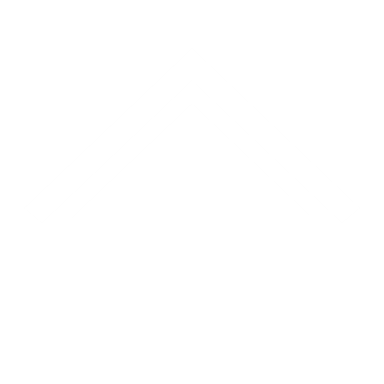 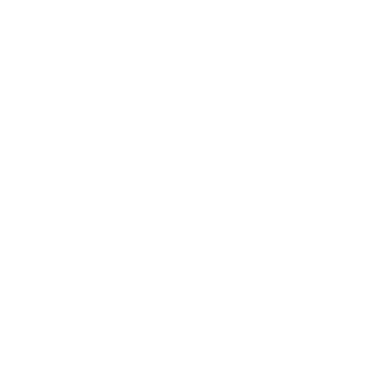 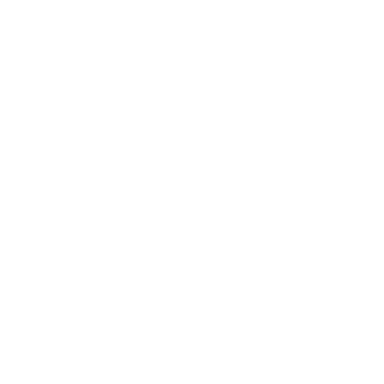 Meeting Opened Welcome and apologiesPresent: Gemma Burger, Sarah Petersen, Rachel Green, Nick Green, Tanya Holliman, Cheryl Nell, Keirra MiddletonApologies: Carmen Coombes, Anna Hamilton, Shane Toll, Di Toll, Belinda RyderDisclosure of conflicts of interest - nilMinutes of the previous meeting – motion that the minutes were a true and accurate recordREPORTS AND MATTERS FOR DECISIONPRESIDENTS REPORTWelcome New Committee Welcome to our new committee members Rachel and Nick Green, Anna Hamilton, Cheryl Nell and Helen Huie and welcome back to our previous officer holders. I look forward to a year of building on our previous years efforts and continuing to provide a club that supports and develops our members in their riding.ASICASIC changes has been registered pending further details from Nick and Keirra.  Once new directors have been added, Khyl Domrow can be removed (Fiona Kearney has already been removed).Polocrosse EventsFeedback sought on idea for having an exhibition polocrosse game social event. Insurance costing being sought TBCMPC would need to purchase additional insurance due to alcohol being served. Gemma has requested a quote.Possible dates: 18/19 or 25/26 July.Exhibition game on the ¾ field. Will need to work out budget and numbers.Need to determine budget; catering for 80 people; ticketedStrategy and vision I propose that we consider having some discussion around creating a clear vision/mission statement and 5-10 year strategy.  This could be done in house or by engaging an external consultant. Nick to follow up engaging an external consultantBack protectors for Cross CountryIt was drawn to my attention that our insurance coverage recommends the use of back protectors when riders are jumping cross country.  Proposal:  We notify all members that when using the cross country jumps on the grounds back protectors must be worn, this will include at rallies.Mandate use of back protector 50cm and over.  Need to make signage and send out notification in newsletterATC supportA number of Ambrose Tracey College boys and parents came in support to help with the post flood clear up, a letter has been drafted to send our thanks.Community Dressage Day – Apply to Pony Club (PC) for open day event.  Follow-up with Carmen to determine PC requirements are met.  11th , 18th  October or 1st November      Levies – Keirra to prepare list of outstanding levies. MEMBERSHIP SECRETARY REPORTTREASURERS REPORTReport below shows profit and loss for January and February 2020.General points to note:Cash positive both monthsMain income from membership, sponsorship and canteen/uniform salesOutstanding creditors: Di Toll reimbursement $1,877.56BCC rates $1,166.90Outstanding debtors:Julian Simmonds $500.00TMRP Signs $1,000.00Recommendations:Nick Green be added to the Moggill Pony Club Accounts as a signatoryA debit card be issued in the name of Dianne Toll for purchasing canteen suppliesGRANTS REPORTLord Mayor’s Community Fund Grant – All purchases relating to this grant have now been made and I have started acquitting this grant. Fair Play VouchersMoggill Pony Club is now registered to accept and redeem Fair Play vouchers. Vouchers must be redeemed through QGrants (I have set up an account for Moggill Pony Club).  Please note that vouchers have expiry dates and we need to redeem them before they expire.   If the club accepts a voucher, please forward the voucher to me and I will arrange for it to be redeemed via QGrants.  In registering for this program, it should be noted that Moggill Pony Club must:hold appropriate public liability and/or team/participant insurance;meet the Blue Card requirements for all people working with children; anduse appropriately qualified persons, including but not limited to, coaches, instructors, managers, referees and first-aid officers in delivering the activities.Have we accepted any vouchers that now need to be redeemed? GCBF round 100 - I am in the process of acquitting this grant as we have now received all outstanding invoices for the roof to the stable block.  I was unable to apply for round 104, which closed recently, as we cannot apply for additional GCBF grants until we have acquitted the round 100 grant. We then have to miss a further round following review and formal closure of our round 100 grant. Australian Sports FoundationI have acquitted a donation received last year from the Australian Sports Foundation in relation to our ‘Raise the Roof Building Fund’ project in the amount of $475.  In relation to this donation, please note that Moggill Pony Club:must use these funds for the development of sport in Australia and in accordance with the scope of the relevant project;must hold (and continue to hold) original documentary substantiation of any expenses;must retain these records for a period of seven years and warrants that it will do so; andindemnifies the Sports Foundation against any liability that arises including, without limiting, where the organisation is not able to produce the said documentary substantiation when requested by an authorising body (e.g. Australian Tax Office or Australian Charities and Not for Profits Commission).Active Club Grant ProgramWe were successful in our application for $2,000 (GST exclusive) from the Queensland Government for equipment to help deliver quality physical activity experiences to support Pony Club at Pullenvale. It was originally intended that these funds be used to purchase Jump4Joy poles.  Please see the attached quote obtained by Gemma from Jump4Joy last year in the amount of $2,296.58 (GST inclusive).  There has been some discussion of purchasing second-hand poles instead. The Committee will need to decide what these funds will be used for, but the use will need to meet the Active Club Funding Terms and Conditions.The project needs to be completed by 31 January 2021.As the grant was GST exclusive, it appears the Club will need to cover the GST portion for the $2,000 purchase. Given the club is not registered for GST, I will see if it’s possible to get an additional 10% to cover the GST portion. The Moggill Pony Club will need to acknowledge the Queensland Government in any promotion of our project (Gemma/Rachel, please see link https://www.qld.gov.au/recreation/sports/funding/acknowledgement).$3,400 Grant from Cr Kate RichardsGCBF – need to acquit before apply for next grants.  Raise the Roof records for 7 years.$2,000 –  Reserve decision.  Explore options around trailer and gear.  Need to spend funds by 31 January 2021Need to develop a wish list.  Trailers CanteenRound YardDressage arenaGemma will create list of development prioritiesEVENTS AND COMMUNICATIONS COORDINATOR REPORTRider fall safety workshops – 2 days workshop.  Show jumping clinicNewsletter out this weekCHIEF INSTRUCTORS REPORTOctober Rally – Sign off day (assessment of SyllabusGROUNDS AND MAINTENANCE REPORTEquipmentLawn mower repair and service, completed on the 20 Feb New blades Realigned deck Oil change and greasedNote: During service the three drive hubs for the blades have a high amount of wear and will require replacement by the end of the year (cost around $1500)Stable lightsTalk to Matt about changing the lights from timer to normal switches cost would be around $50, I have asked Matt to complete in the coming week. Spot lights on stable side will be adjusted down more at the same time.Ground MowingGrounds are looking good, need mowing every 10-14 days at the moment I am going to set up some helper over the weekend to cover the ground while I’m on shift from Tuesday.Repairs outstandingRound yard fenceMain switch at back of canteenRepaint of pole basesWelding of new rails to jumping framesWhipper snipping of groundsSpraying of long and round yardsCANTEEN COORDINATORS REPORTZONE REPORTAll instructors & committee members must have a Blue CardApprove all reportsMoved: Gemma BurgerSeconded: Sarah PetersonVote: Motion carriedClose of Meeting – 20:49Cost CentreJan-18Feb-18Transaction act balance c/o $    4,192.57  $  16,349.12 Nominations Act c/o $          26.52  $          26.52 Building Fund c/o $  10,427.50  $        903.70 Term Deposit c/o $    5,763.74  $    5,763.74 Opening Cash on Hand $  20,410.33  $  23,043.08 Deposits:Membership DuesMembership $    4,350.00  $    2,550.00 Grant IncomeNon P&L $                 -    $    2,000.00 Canteen/Product SalesOps $        403.57  $    1,134.53 Nomination receiptsEvents & Mship $                 -    $                 -   Interest received on DepositsOps $                 -    $                 -   Event FeesEvents & Mship $                 -    $                 -   Grounds HireEvents & Mship $                 -    $          30.00 Fund RaisersFund Raising $        172.00  $                 -   SponsorshipSponsorship $    1,400.00  $                 -   Total Deposits $    6,325.57  $    5,714.53 Cash Expenses:OperationsOps-$   1,542.86 -$       210.00 PCAQ InsuranceOps-$         25.00  $                 -   PCAQ OtherOps $                 -    $                 -   Product CostOps-$       606.23  $                 -   Coaching & Training feesTraining & Dev-$       110.00 -$       245.00 R&M and non-capitalized equipmentAsset Mgt-$       229.90 -$       742.00 Asset InsuranceAsset Mgt $                 -    $                 -   Nomination paymentsEvents $                 -    $                 -   Membership/Levy Refunds Membership-$       560.00  $                 -   EventsEvents $                 -    $                 -   Bank chargesMembership $                 -    $                 -   Sponsorship incurred costsSponsorship $                 -    $                 -   Total Operating Expenses-$   3,073.99 -$   1,197.00 Cash From Operations $    3,251.58  $    4,517.53 Capital Sales/Purchases:Sale of EquipmentPPE $                 -    $                 -   RenovationsPPE-$       618.83  $                 -   Equipment and ToolsPPE $                 -    $                 -   Cash From Investments-$       618.83  $                 -   Financing Activities:Advance/Repayment of AdvanceProceeds from Loan/Repayment of loanCash From Financing ActivitiesEnding Cash on Hand $  23,043.08  $  27,560.61 